Case No. 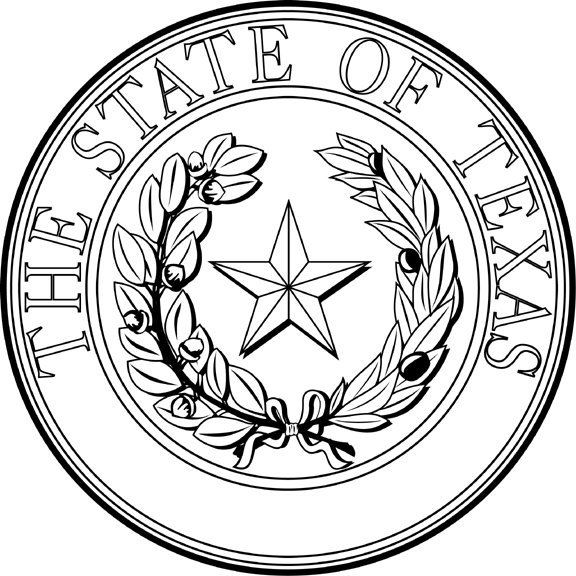 ORDER OF EARLY DISCHARGE FROM COMMUNITY SUPERVISION (PROBATION)The Court hereby reduces or terminates Defendant’s original period of community supervision (hereinafter “probation”) and finds that the period of probation has expired. The Court further finds that Defendant has satisfactorily fulfilled the conditions of probation.Accordingly, the Court hereby ORDERS:	Defendant discharged from probation; or	Defendant discharged from probation. The Court FURTHER ORDERS that the Defendant’s plea be withdrawn and the verdict be set aside. The Court FURTHER ORDERS that the accusation, complaint, information, or indictment be dismissed, and that the Defendant be released from all penalties and disabilities resulting from the conviction or plea in the case, except that (1) proof of the Defendant’s conviction or plea shall be made known to the judge if the Defendant is convicted of any subsequent offense, and (2) if the Defendant is an applicant for or the holder of a license issued by the Department of Family and Protective Services (hereinafter “Department”), the Department may consider the fact that the Defendant previously received probation in issuing, renewing, denying, or revoking a license under Chapter 42, Human Resources Code.Signed and Entered on  JUDGE PRESIDINGTHIS FORM DOES NOT REPLACE THE CRIMINAL JUSTICE INFORMATION SYSTEM (CJIS) REPORTING FORM OR THE CURRENT ELECTRONIC REPORTING THAT A CLERK OF THE COURT MAY USE IN REPORTING INFORMATION TO THE TEXAS DEPARTMENT OF PUBLIC SAFETY.The State of Texas§In The  §v.§§, Defendant§Of  County, Texas§